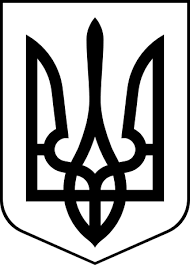 ЗДОЛБУНІВСЬКА МІСЬКА РАДАРІВНЕНСЬКОГО РАЙОНУ РІВНЕНСЬКОЇ ОБЛАСТІ                                                      восьме скликання	Р І Ш Е Н Н Я	Проектвід 21 грудня 2022 року 								   № 44Про надання дозволу громадянину Новаку Ігорю Миколайовичу на розроблення проекту землеустрою щодо відведення земельної ділянки в оренду терміном на 49 (сорок дев’ять) років для сінокосіння та випасання худоби в місті Здолбунів по вулиці Берегова за рахунок земель запасу Здолбунівської міської територіальної громадиКеруючись статтями 12, 34, 93, 116, 125 Земельного кодексу України, статтею 26 Закону України «Про місцеве самоврядування в Україні»,Закону України „Про оренду землі ”, розглянувши заяву громадянина Новака Ігоря Миколайовича про надання дозволу на розроблення проекту із землеустрою щодо відведення  земельної ділянки в оренду терміном на 49 (сорок дев’ять) років для сінокосіння та випасання худоби (код згідно КВЦПЗ – 01.08) по вулиці Берегова в місті Здолбунів Здолбунівської міської територіальної громади, та враховуючи пропозицію постійної комісії з питань містобудування, земельних відносин та охорони навколишнього середовища,  Здолбунівська міська рада В И Р І Ш И Л А:1. Дати дозвіл громадянину Новаку Ігорю Миколайовичу який зареєстрована в селі Петропавлівська Борщагівка  по вулиці  Вінницька, 11 Бучанського району, Київської області, на розроблення проекту із землеустрою щодо відведення земельної ділянки загальною площею 0,0300 гектара в оренду терміном на 49 (сорок дев’ять) років для сінокосіння та випасання худоби (код згідно КВЦПЗ – 01.08) по вулиці Берегова в місті Здолбунів, за рахунок земель запасу Здолбунівської міської територіальної громади.2. Громадянину Новаку Ігорю Миколайовичу замовити  проект  землеустрою щодо відведення земельної ділянки в оренду в  одній  із сертифікованих   землевпорядних  організацій  та  представити на розгляд та затвердження чергової сесії міської ради. 3.  Контроль за виконанням даного рішення покласти на постійну комісію з питань містобудування, земельних відносин та охорони навколишнього середовища (голова Українець А.Ю.), а організацію його виконання на  заступника міського голови з питань діяльності виконавчих органів ради Сосюка Ю.П .4. Забезпечити контроль щодо  виконання рішення до 01.08.2023.Міський голова						                     Владислав СУХЛЯК 